Details of Principal InvestigatorDetails of the StudyThis report should be submitted every six (06) months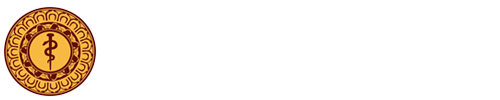 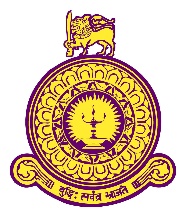 Ethics Review CommitteePostgraduate Institute of Medicine,University of ColomboProgress Report  ERC Ref No.TitleName of the Principal InvestigatorAddress of the Principal InvestigatorPhone NumberDate of ApprovalStudy Start DateProgressProgress to the dateMaintenance and security of recordsCompliance with approved protocolProtocol deviations/violationsPresentations/publications related to data gathered in this studyAny other DateSignature of the PI